Тест «Кометы». 11 класс1. Астероид, как небесное тело Солнечной системы,1) излучает собственный свет
2) неподвижно
3) вращается вокруг Солнца
4) заселено живыми существами2. Кометы, как небесные тела Солнечной системы,1) неподвижны
2) являются спутниками Луны
3) движутся вокруг Солнца по вытянутым орбитам
4) вращаются вокруг Земли, как Луна3. Метеоры в Солнечной системе представляют собой1) планеты-гиганты
2) планеты земной группы
3) звёзды
4) частицы космической пыли4. Достаточно крупные небесные тела, которые падают на поверхность Земли, называются1) кометы
2) астероиды
3) метеоры
4) метеориты5. Верны ли следующие утверждения?А) Хвост кометы состоит из газов и мелкой пыли.
Б) Метеоры сгорают в атмосфере Земли.1) верно только А
2) верно только Б
3) верны оба суждения
4) неверны оба суждения6. Задание на работу с рисунком. Определите, результаты падения на поверхность планеты, какого небесного тела изображены на рисунке.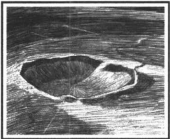 1) кометы
2) астероида
3) метеора
4) метеорита6.1  Укажите три варианта возможного состава названного небесного тела.1) световое
2) каменное
3) железное
4) газовое
5) пылевое
6) железокаменное6.2. После столкновения названного небесного тела с планетой на её поверхности возникает1) вулкан
2) горная вершина
3) кратер
4) холм